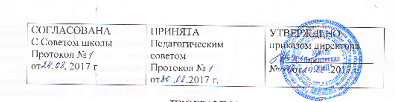 МКОУ «Бариновская СОШ»Паспорт программы.Пояснительная запискаВ данной программе используются термины:Вирус иммунодефицита человека (ВИЧ) — вирус, вызывающий поражение Т-лимфоцитовСиндром приобретенного иммунодефицита (СПИД) — комплекс вторичных симптомов, вызываемых ВИЧ, характеризующийся присоединением оппортунистических инфекций и развитием полиорганной недостаточностиПсихоактивные вещества (ПАВ) — химические и фармакологические средства, влияющие на физическое и психическое состояние, вызывающие болезненное пристрастие; к ним относятся: наркотические вещества (наркотики), транквилизаторы, алкоголь, никотин и другие средства.Злоупотребление ПАВ — неоднократное употребление ПАВ без назначения врача, имеющее негативные медицинские и социальные последствия Профилактика распространения ВИЧ/СПИД—образовательных и медико-психологических мероприятий, направленных на выявление и устранение причин и условий, способствующих ВИЧ-инфицированию, на предупреждение развития и ликвидацию негативных личностных, социальных и медицинских последствий ВИЧ-инфицированияПо общему признанию, СПИД представляет собой чрезвычайную ситуацию в области глобального здоровья и развития и является одним из судьбоносных вопросов нашего времени. От него уже умерло более 25 миллионов человек, а число людей, живущих с ВИЧ, продолжает увеличиваться. По данным UNAIDS количество заболевших в мире  составляет свыше  36  млн. человек. Каждый день в мире выявляется 7400 новых случаев ВИЧ-инфекции, а 5500 человек умирают от заболеваний, вызванных СПИДом. Более 17 млн детей в мире потеряли одного либо обоих родителей. В Российской Федерации выявлено и зарегистрировано более 600 тысяч ВИЧ-инфицированных, из них детей в возрасте до 15 лет – более 5 тысяч. К наиболее пораженным субъектам Российской Федерации относятся промышленно развитые регионы с более высоким уровнем доходов населения: Самарская область, Иркутская область, Ленинградская область, Санкт-Петербург, Свердловская область. По абсолютному количеству зарегистрированных случаев ВИЧ-инфекции Курганская  область стабильно упоминается в СМИ в течение последних лет.Главной причиной заражения ВИЧ-инфекцией продолжает оставаться внутривенное введение наркотиков при использовании нестерильного инструментария (64,0 % от всех лиц с известными причинами заражения).Наряду с этим, за последние годы в области активизировалась передача ВИЧ-инфекции от уязвимых групп к основному населению половым путем. Феминизация эпидемии ВИЧ/СПИДа ведет к росту числа детей, рожденных ВИЧ-инфицированными матерями. Весьма актуальным является распространение ВИЧ среди молодых людей в возрасте от 18 до 30 лет. На данную ситуацию должны повлиять  программы профилактики наркомании и ВИЧ-инфекции, активно проводимые среди учащихся в образовательных учреждениях. В школе мероприятия по профилактике ВИЧ – инфекции ранее являлись частью школьной программы «Мы за ЗОЖ». С 2016 года профилактика ВИЧ инфекции вынесена в отдельную программу. Данная Программа является долгосрочной  целенаправленной профилактической программой, основанные на современных интерактивных методах обучения.Цель программы: создать условия превентивного обучения, способствующих формированию устойчивого осознания выбора поведения, препятствующего риску заражения ВИЧ. Задачи: Формирование  базовой системы представлений и знаний о социально-психологических, медицинских, правовых и морально-этических последствиях ВИЧ-инфицирования(обеспечить предоставление всесторонней и точной информации о путях заражения ВИЧ и мерах их предупреждения; обстоятельствах, повышающих риск заражения)Формирование  позитивных моральных и нравственных ценностей, определяющих выбор здорового образа жизни (изменение проблемного и рискованного поведения, повышение социальной, межличностной компетентности,  формирование личностных ресурсов, эффективных стратегий поведения, способствующих формированию ответственности за свою собственную жизнь, осознанный выбор здорового образа жизни, приобретение уверенности для противостояния негативному влиянию среды, минимизацию проявлений рискованного поведения, формированию здоровой полоролевой и семейной идентификации личности)Основные направления деятельности.Информационное просвещение в области ВИЧ/СПИД всех участников образовательного процесса (обеспечение предоставления всесторонней и точной информации: о механизме инфицирования, путях передачи ВИЧ-инфекции, обстоятельствах, повышающих риск инфицирования (злоупотребление наркотическими средствами и др.), о мерах профилактики.)Основные принципы информирования о ВИЧ:•	достоверность информации;•	ненанесение вреда неправильной (ложной) или неправильно понятой информацией;•	исключение манипулирования информацией (смешение достоверной и недостоверной информации или подача достоверной информации в контексте, позволяющем делать ложные выводы);•	нейтральность в подаче информации;•	осведомленное согласие на получение профилактической информации;•	взаимоуважение в процессе информирования;•	всестороннее представление проблемы (объективность и многоаспектность: рассмотрение физиологического, социального, демографического, правового, духовного, психологического аспектов);•	личностное отношение при информировании о путях предохранения от ВИЧ-инфекции;•	адекватность целевой группе (социокультурная и когнитивная информации);•	создание экзистенциальной перспективы (альтернативность, иерархичность ступенчатой информации, расстановка ударений, побуждение к более полному восприятию жизни, с ценностями, смыслом, дальнейшей жизненной перспективой);•	сочувственное отношение к ВИЧ-инфицированным.Обучение ответственному поведению. Формирование условий, поддерживающих профилактическую деятельностьУсловия реализации программыНормативно – правовые. В школе разработаны и приняты локальные акты:Приказ «О назначении ответственного за организацию работы по профилактике ВИЧ – инфекции» утверждение плана мероприятий по профилактике ВИЧ – инфекцииМатериально – технические. При реализации программы используются имеющиеся ресурсы: технические, программные, учебно – методические, библиотечные.Ожидаемые результатыВысокий уровень информированности, проявляющийся в знании механизмов распространения ВИЧ – инфекции, способов профилактики заражения.Устойчивая личностная позиция участников образовательного процесса в вопросах морально – нравственных ценностей.Программные мероприятия1.Полное наименование программыПрограмма профилактики ВИЧ – инфекции МКОУ «Бариновская СОШ»2.Нормативно- правовые основания  для разработки программыКонституция Российской Федерации от 12.12.1993г.Всеобщая декларация прав человека. Принята и провозглашена резолюцией 217 А (III) Генеральной Ассамблеи от 10 декабря 1948 г. Ратифицирована Российской Федерацией 5 мая 1998 г.;Декларация прав ребенка. Провозглашена резолюцией 1386 (ХIV) Генеральной Ассамблеи от 20 ноября 1959 г.;Федеральный закон от 30 марта 1999 г. № 52-ФЗ «О санитарно-эпидемиологическом благополучии населения»;Федеральный закон РФ «Об образовании в Российской Федерации».Федеральный Закон «О предупреждении распространения в Российской Федерации заболевания, вызываемого вирусом иммунодефицита человека (ВИЧ – инфекции). Принят Государственной Думой 24 февраля 1995 года.( с изменениями)Постановление Правительства РФ от 4 сентября 1995 г. № 877 «Об утверждении перечня работников отдельных профессий, производств, предприятий, учреждений и организаций, которые проходят обязательное медицинское освидетельствование для выявления ВИЧ – инфекции при проведении обязательных предварительных при поступлении на работу и периодических медицинских осмотров»Постановление Правительства РФ от 13 октября 1995 г. № 1017 «Об утверждении Правил проведения обязательного медицинского освидетельствования на выявление вируса иммунодефицита человека (ВИЧ – инфекции)»Концепция превентивного обучения в области профилактики ВИЧ/СПИД в образовательной средеФедеральный закон 24 июня 1996 г. № 120-ФЗ «Об основах системы профилактики безнадзорности и правонарушений несовершеннолетних».3.Разработчик программыРабочая группа педагогов МКОУ «Бариновская СОШ» 4.Цель программысоздание условий, способствующих формированию устойчивого осознания выбора поведения, препятствующего риску заражения ВИЧ.5.Задачи программыФормирование  базовой системы представлений и знаний о социально-психологических, медицинских, правовых и морально-этических последствиях ВИЧ-инфицирования (обеспечить предоставление всесторонней и точной информации о путях заражения ВИЧ и мерах их предупреждения; обстоятельствах, повышающих риск заражения)Формирование  позитивных моральных и нравственных ценностей, определяющих выбор здорового образа жизни (изменение проблемного и рискованного поведения, повышение социальной, межличностной компетентности,  формирование личностных ресурсов, эффективных стратегий поведения, способствующих формированию ответственности за свою собственную жизнь, осознанный выбор здорового образа жизни, приобретение уверенности для противостояния негативному влиянию среды, минимизацию проявлений рискованного поведения, формированию здоровой полоролевой и семейной идентификации личности)6.Срок реализации программы2017- 2018 г. г.7.Исполнители программыКоллектив МКОУ «Бариновская СОШ»8.Участники Работники;Учащиеся;Родители (законные представители) учащихся;Социальные партнеры.9.Партнерское сотрудничествоФАП;ЦРБ;Дом культурысельская библиотека10.Направления  программыПрофилактическая13.Ожидаемые результаты реализации программыВысокий уровень информированности, проявляющийся в знании механизмов распространения ВИЧ – инфекции, способов профилактики заражения.Устойчивая личностная позиция участников образовательного процесса в вопросах морально – нравственных ценностей.№Направление / мероприятияСроки Ответственные Лекция «ВИЧ – инфекция»1 раз в годСоциальный педагогОформление раздела в уголке по охране здоровья «Всё о ВИЧ – инфекции»1 раз в годСоциальный педагогАнкетирование с целью выяснения степени информированности в вопросах ВИЧ - профилактики1 раз в годКлассные руководителиРаспространение печатной информации1 раз в годСоциальный педагогПодготовка и пополнение копилки информационно – методических материалов для использования в работе с учащимися на бумажных и электронных носителяхпостоянноАдминистрация Повышение квалификации в вопросах профилактики ВИЧ с использованием вебинаров, семинаров, курсовой переподготовкирегулярноАдминистрация Информационное просвещение родителей (законных представителей) учащихсяИнформационное просвещение родителей (законных представителей) учащихсяИнформационное просвещение родителей (законных представителей) учащихсяИнформационное просвещение родителей (законных представителей) учащихсяПолучение информированного согласия родителей на проведение мероприятий по профилактике ВИЧ-инфекции с их ребёнком  (форма в приложении 1)сентябрьКлассные руководителиБеседы на родительских собраниях «Профилактика ВИЧ – инфекции»1 раз в годКлассные руководителиРазмещение информации по вопросам профилактики ВИЧ на официальном сайте школы (раздел «Здоровая семья –здоровая нация»)постоянноАдминистрация Распространение печатной информации1 раз в годСоциальный педагогИндивидуальные консультации по запросамПо мере поступления запросаАдминистрацияСоциальный педагогИнформационное просвещение учащихся (В программе  принимают участие те учащиеся, родители которых дали письменное согласие.)Информационное просвещение учащихся (В программе  принимают участие те учащиеся, родители которых дали письменное согласие.)Информационное просвещение учащихся (В программе  принимают участие те учащиеся, родители которых дали письменное согласие.)Информационное просвещение учащихся (В программе  принимают участие те учащиеся, родители которых дали письменное согласие.)Занятия в рамках внеурочной деятельности с учащимися начальной школы с использованием элементов сказкотерапии, арттерапии, игра с целью привлечения внимания к проблеме заботы о собственном здоровье1 раз в месяцУчитель начальных классовГрупповые дискуссии в 1 – 4 классах с обсуждением вопросов профилактики ВИЧ - инфекции1 раз в четвертьсоциальный педагог, классный руководительБеседа «Заботимся о своем здоровье» с уч-ся 1 – 4 кл2 раза  в годФельдшерВключение вопросов профилактики ВИЧ инфекции в рабочие программы по предметам ОБЖ, обществознание, биология.По плану педагогаУчителя Интерактивные выставки1 раз в годСоциальный педагогРазмещение информации по вопросам профилактики ВИЧ на официальном сайте школы (раздел «Охрана здоровья учащихся»)постоянноАдминистрация Организация «Всемирного дня борьбы со СПИДом»Ежегодно 1 декабряПедагогический коллективКлассные часы по темам профилактики ВИЧ – инфекции с использованием современных образовательных технологий1 раз  в годКлассные руководителиОбучение ответственному поведениюОбучение ответственному поведениюОбучение ответственному поведениюОбучение ответственному поведениюКлассные часы по темам:Береги честь и здоровье смолодуЗдоровье и здоровый образ жизниПрофилактика инфекционных заболеванийВИЧ инфекция Зона особого вниманияЭтика отношений между людьмиПо плану кл. руководителейКлассные руководителиВстречи с выпускниками с целью знакомства учеников с возможностями профессионального и жизненного определенияПо плану воспитательной работыЗДВРМероприятия по пропаганде здорового образа жизниПостоянно педагогиВстречи с сотрудниками правоохранительных органов, органов опеки и попечительства, комиссии по ПДНПо плану воспитательной работыЗДВРАкции, посвященные Всемирному дню борьбы со СПИДом1 декабряЗДВР, педагог-организатор, социальный педагогФормирование условий, поддерживающих профилактическую деятельностьФормирование условий, поддерживающих профилактическую деятельностьФормирование условий, поддерживающих профилактическую деятельностьФормирование условий, поддерживающих профилактическую деятельностьСоздание имиджа общественно и ценностно значимых качеств личностиПостоянно педагогиСоздание условий для проявления индивидуальных способностей, социальной активностиТворческие конкурсы;Деятельность отряда волонтеровДО, внеурочная деятельностьПостоянно педагоги